			            SERDIE D GIRONE G 2017-2018 – CALENDARIO GIRONE D’ANDATA         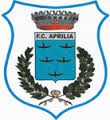 1ª GIORNATA (03/09/2017)2ª GIORNATA (10/09/2017)3ª GIORNATA (17/09/2017)4ª GIORNATA (24/09/2017)5ª GIORNATA (01/10/2017)ANZIO – ATLETICO S.F.FALBALONGA – LANUSEIANZIO – LUPA ROMAALBALONGA – MONTEROSIBUDONI – SAN TEODOROAPRILIA – LUPA ROMAATLETICO S.F.F – APRILIABUDONI – FLAMINIAAPRILIA – ANZIOCASSINO – LATTE DOLCEBUDONI – TORTOLI’CASSINO – RIETICASSINO – LATINAATLETICO S.F.F. – LANUSEILANUSEI – LUPA ROMALANUSEI – SAN TEODOROFLAMINIA – TRASTEVERELANUSEI - APRILIAFLAMINIA – NUORESELATINA – TORTOLI’MONTEROSI – FLAMINIALATINA – BUDONIMONTEROSI – SAN TEODOROLATINA – OSTIAMAREMONTEROSI - APRILIANUORESE – LATTE DOLCELUPA ROMA – OSTIAMARENUORESE – ALBALONGALUPA ROMA – CASSINONUORESE – ATLETICO S.F.F.OSTIAMARE – CASSINOSAN TEODORO – ANZIOOSTIAMARE – TORTOLI’SAN TEODORO – TRASTEVEREOSTIAMARE – FLAMINIARIETI – LATINALATTE DOLCE – MOTEROSIRIETI – LATTE DOLCELATTE DOLCE – BUDONIRIETI – ALBALONGATRASTEVERE – ALBALONGATORTOLI’ – NUORESETRASTEVERE – ATLETICO S.F.F.TORTOLI’ – RIETITRASTEVERE – ANZIO6ª GIORNATA (08/10/2017)7ª GIORNATA (15/10/2017)8ª GIORNATA (22/10/2017)9ª GIORNATA (29/10/2017)10ª GIORNATA (01/11/2017)ALBALONGA – BUDONIBUDONI – APRILIAALBALONGA – OSTIAMAREBUDONI – LANUSEIALBALONGA – LATINAANZIO – LANUSEICASSINO – ALBALONGAANZIO – MONTEROSICASSINO – ATLETICO S.F.F.ANZIO – BUDONIAPRILIA – TRASTEVERELATINA – FLAMINIAAPRILIA – NUORESELATINA – SAN TEODOROAPRILIA – RIETIATLETICO S.F.F. - MONTEROSIMONTEROSI – LANUSEIATLETICO S.F.F. – BUDONIMONTEROSI – LUPA ROMAATLETICO S.F.F. – OSTIAMAREFLAMINIA – RIETINUORESE – ANZIOFLAMINIA – CASSINONUORESE – TRASTEVEREFLAMINIA – TORTOLI’LUPA ROMA – LATINAOSTIAMARE – SAN TEODOROLANUSEI – TRASTEVEREOSTIAMARE – APRILIALANUSEI – NUORESESAN TEODORO – NUORESERIETI – ATLETICO S.F.F.LUPA ROMA – TORTOLI’RIETI – ANZIOLUPA ROMA – LATTE DOLCELATTE DOLCE – OSTIAMARETORTOLI’ – LATTE DOLCESAN TEODORO – RIETILATTE DOLCE – FLAMINIASAN TEODORO – CASSINOTORTOLI’ – CASSINOTRASTEVERE – LUPA ROMALATTE DOLCE – LATINATORTOLI’ – ALBALONGATRASTEVERE – MONTEROSI11ª GIORNATA (05/11/2017)12ª GIORNATA (12/11/2017)13ª GIORNATA (19/11/2017)14ª GIORNATA (26/11/2017)15ª GIORNATA (03/12/2017)BUDONI – MONTEROSIALBALONGA – LATTE DOLCEALBALONGA – SAN TEODOROANZIO – LATINAALBALONGA – ATLETICO S.F.F.CASSINO – ANZIOANZIO – OSTIAMAREBUDONI – LUPA ROMAAPRILIA – TORTOLI’CASSINO – MONTEROSIFLAMINIA – ALBALONGAAPRILIA – CASSINOCASSINO TRASTEVEREATLETICO S.F.F – LATTE DOLCEFLAMINIA – APRILIALATINA – APRILIAATLETICO S.F.F. – LATINAFLAMINIA – ATLETICO S.F.F.LANUSEI – CASSINOLATINA – TRASTEVERENUORESE – LUPA ROMALANUSEI – RIETILATINA – LANUSEILUPA ROMA – ALBALONGAOSTIAMARE – NUORESEOSTIAMARE – LANUSEILUPA ROMA – FLAMINIAOSTIAMARE – MONTEROSIMONTEROSI – RIETIRIETI – BUDONIRIETI – TRASTEVEREMONTEROSI – NUORESERIETI – NUORESENUORESE – BUDONISAN TEODORO – LUPA ROMALATTE DOLCE – SAN TEODOROSAN TEODORO – TORTOLI’LATTE DOLCE – APRILIASAN TEODORO – FLAMINIALATTE DOLCE – ANZIOTORTOLI’ – ATLETICO S.F.F.TRASTEVERE – BUDONITORTOLI’ – ANZIOTRASTEVERE – OSTIAMARETORTOLI’ – LANUSEI16ª GIORANATA (10/12/2017)17ª GIORNATA (17/12/2017)ANZIO – ALBALONGAALBALONGA – APRILIAAPRILIA – SAN TEODOROCASSINO – NUORESEATLETICO S.F.F. – LUPA ROMAFLAMINIA – ANZIOBUDONI – CASSINOLATINA – MONTEROSILANUSEI – FLAMINIALUPA ROMA – RIETIMONTEROSI – TORTOLI’OSTIAMARE – BUDONINUORESE – LATINASAN TEODORO – ATLETICO S.F.F.RIETI – OSTIAMARELATTE DOLCE – LANUSEITRASTEVERE – LATTE DOLCETORTOLI’ – TRASTEVERE